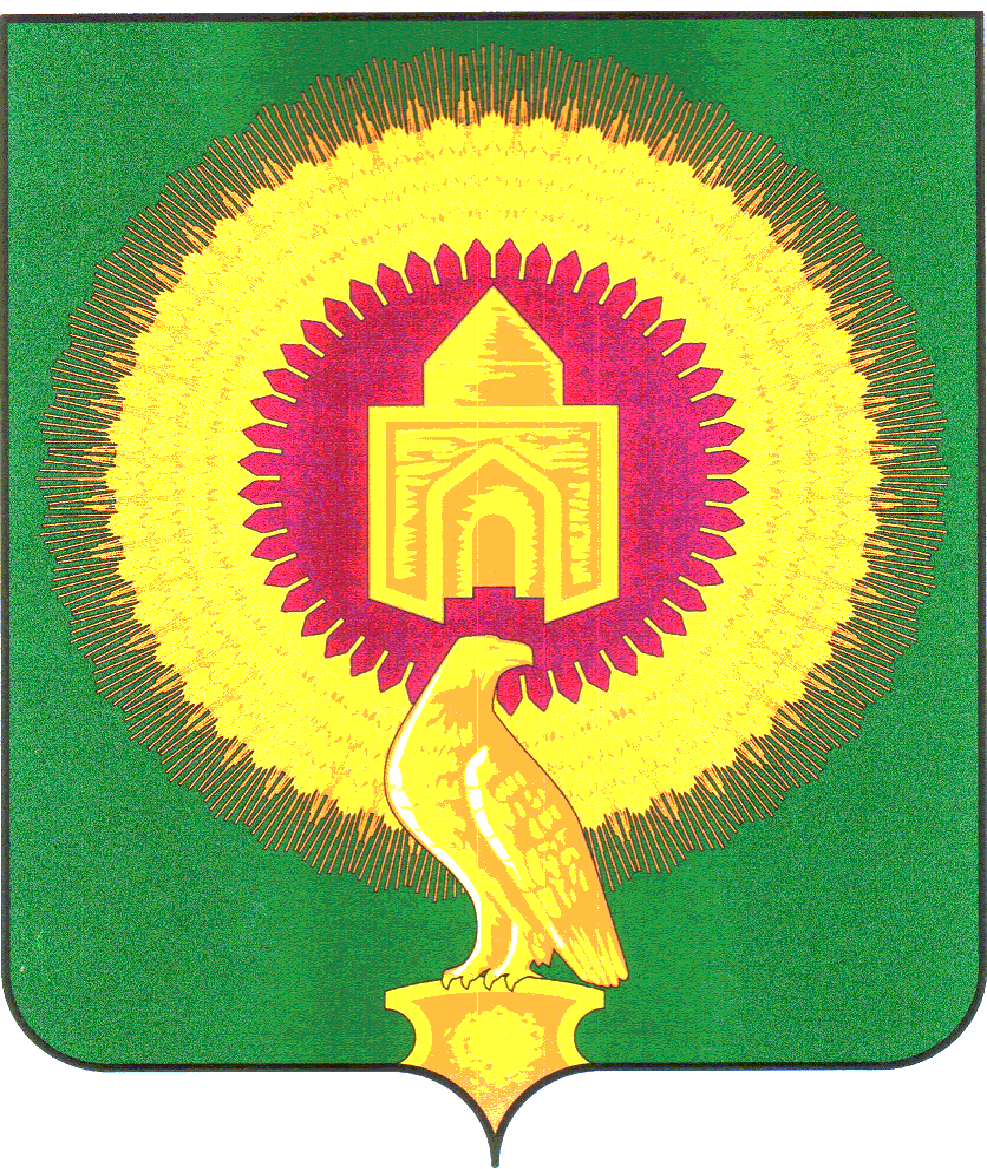 СОВЕТА  ДЕПУТАТОВБОРОДИНОВСКОГО СЕЛЬСКОГО ПОСЕЛЕНИЯРЕШЕНИЕОт 13 мая 2013г   № 09с. БородиновкаОб исполнении бюджета Бородиновского сельскогопоселения за 2012 год.Заслушав доклад начальника финансового отдела Долбиловой Л.Н. «Об исполнении  бюджета  Бородиновского сельского поселения за 2012 год», Совет депутатов Бородиновского сельского поселенияРЕШАЕТ:Утвердить отчет об исполнении бюджета сельского поселения за 2012 год по доходам в сумме  4315,67  тыс. рублей, по расходам  4336,11 тыс. рублей:в разрезе доходов согласно приложению 1      по распределению расходов по разделам и подразделам классификации расходов бюджета согласно приложению 2;     по ведомственной структуре расходов бюджета согласно приложению 3;Глава Бородиновскогосельского поселения:                                             С.И. Мананников		Приложение 1к решению Совета ДепутатовБородиновского сельского поселения  «Об  исполнении   бюджета Бородиновского сельского поселения  за  2012 год» от 13 мая  2013 года  №09 Исполнение бюджета по доходам  за 2012 год  Бородиновского сельского поселения Исполнение бюджета по доходам  за 2012 год  Бородиновского сельского поселения Исполнение бюджета по доходам  за 2012 год  Бородиновского сельского поселения Тыс. руб.Код бюджетной классификации Российской ФедерацииНаименование доходовФактическое исполнение бюджета за 2012 годДоходы бюджета - Всего4315,7182 1 00 00000 00 0000 000Налоговые и неналоговые доходы1375,6182 1 01 00000 00 0000 000Налог на прибыль, доходы167,5182 1 01 02000 01 0000 110Налог на доходы физических лиц167,5182 10102010010000 110Налог на доходы физических лиц с доходов, облагаемых по налоговой ставке, установленной пунктом 1 статьи 224 Налогового кодекса Российской Федерации, за исключением доходов, полученных физическими лицами, зарегистрированными в качестве индивидуальных предпринимателей, частных нотариусов и других лиц, занимающихся  частной практикой162,118210102020010000110Налог на доходы физических лиц с доходов, полученных от осуществления деятельности физическими лицами, зарегистрированными в качестве индивидуальных предпринимателей, нотариусов, занимающихся частной практикой, адвокатов, учредивших адвокатские кабинеты и других лиц, занимающихся частной практикой в соответствии со статьей227 НК РФ3,018210102030010000110Налог на доходы физических лиц с доходов, полученных физическими лицами в соответствии со статьей 228 НК РФ2,4000 1 05 00000 00 0000 000Налог на совокупный доход54,0000 1 05 03010 01 0000 110Единый сельскохозяйственный налог53,5000 1 05 03020 01 0000 110Единый сельскохозяйственный налог0,5000 1 06 00000 00 0000 000Налоги на имущество730,8000 1 06 01000 00 0000 110Налог на имущество физических лиц184,2000 1 06 01030 10 0000 110Налог на имущество физических лиц, взимаемый по ставкам184,2000 1 06 06000 00 0000 110Земельный налог546,6000 1 06 06013 10 0000 110Земельный налог, взимаемый по ставкам614,9000 1 06 06023 10 0000 110Земельный налог, взимаемый по ставкам-68,3000 1 08 00000 00 0000 000Государственная пошлина, сборы12,7000 1 08 04020 01 0000 110Государственная пошлина за совершение нотариальных действий12,718210900000000000000Задолженность и перерасчеты по отмененным налогам, сборам и иным обязательствам0000 1 11 00000 00 0000 000Доходы от использования имущества, находящегося в государственной и муниципальной собственности325,3583 1 11 05010 10 0000 120Доходы, получаемые в виде арендной платы за земельные участки, государственная собственность на которые не разграничена и которые расположены в границах поселений, а также средства от продажи права на заключение договоров аренды указанных земельных участков187,6000 11105025100000120Доходы получаемые в виде арендной платы, а также средства от  продажи права на заключение договоров аренды на земли находящиеся в собственности поселения137,7000 1 13 00000 00 0000 000Прочие доходы18,7000 1 13 01995 10 0000 130Прочие доходы от оказания платных услуг (работ) получателями средств бюджетов поселений18,7000 1 14 00000 00 0000 000Доходы от продажи материальных и нематериальных активов64,100011402053100000410Доходы от реализации иного имущества находящегося в собственности поселений63,8000 11406013100000430Доходы от продажи земельных участков, государственная собственность на которые не разграничена и которые расположены в границах поселений 0,300011705050100000180Прочие неналоговые доходы бюджетов поселений2,5000 2 00 00000 00 0000 000Безвозмездные поступления2940,1000 2 02 01010 00 0000 151Дотации на выравнивание уровня бюджетной обеспеченности1404,0000 2 02 0100 31 00000 151Дотации бюджетам поселений на поддержку мер по обеспечению сбалансированности бюджетов1090,0000 2 02 03000 00 0000 151Субвенции бюджетам всего, в том числе98,700020203003100000151Субвенции бюджетам поселений на государственную регистрацию актов гражданского состояния19,3000 2 02 03015 10 0000 151Субвенции бюджетам на осуществление первичного воинского учета79,400020705000100000180Прочие безвозмездные поступления в бюджеты поселений347,4Приложение № 2                                                     к решению Совета депутатов Бородиновского сельского поселения " Об исполнении бюджета Бородиновского сельского поселения за 2012год" от 13 мая_2013год №09Приложение № 2                                                     к решению Совета депутатов Бородиновского сельского поселения " Об исполнении бюджета Бородиновского сельского поселения за 2012год" от 13 мая_2013год №09Приложение № 2                                                     к решению Совета депутатов Бородиновского сельского поселения " Об исполнении бюджета Бородиновского сельского поселения за 2012год" от 13 мая_2013год №09Расходы бюджета сельского поселения за 2012год по разделам и подразделам классификации расходов бюджетаРасходы бюджета сельского поселения за 2012год по разделам и подразделам классификации расходов бюджетаРасходы бюджета сельского поселения за 2012год по разделам и подразделам классификации расходов бюджетаРасходы бюджета сельского поселения за 2012год по разделам и подразделам классификации расходов бюджетаНаименование КФСРРазделПодразделсуммаОбщегосударственные вопросы011 695,22Другие общегосударственные вопросы0113105,97Обеспечение деятельности финансовых, налоговых и таможенных органов и органов финансового (финансово-бюджетного) надзора0106410,09Функционирование Правительства Российской Федерации, высших исполнительных органов государственной власти субъектов Российской Федерации, местных администраций0104758,97Функционирование высшего должностного лица субъекта Российской Федерации и муниципального образования0102420,19Национальная оборона0279,40Мобилизационная и вневойсковая подготовка020379,40Национальная безопасность и правоохранительная деятельность0319,30Органы юстиции030419,30Национальная экономика0455,31Дорожное хозяйство (дорожные фонды)040955,31Жилищно-коммунальное хозяйство051 228,67Благоустройство0503603,06Другие вопросы в области жилищно-коммунального хозяйства0505625,61культура и кинематография08968,90Культура0801968,90Физическая культура и спорт11289,31Физическая культура1101289,314 336,11Приложение №3                                                        к решению Совета депутатов Бородиновского сельского поселения " Об исполнении бюджета Бородиновского сельского поселения за 2012год" от 13 мая_2013года №09Приложение №3                                                        к решению Совета депутатов Бородиновского сельского поселения " Об исполнении бюджета Бородиновского сельского поселения за 2012год" от 13 мая_2013года №09Приложение №3                                                        к решению Совета депутатов Бородиновского сельского поселения " Об исполнении бюджета Бородиновского сельского поселения за 2012год" от 13 мая_2013года №09Приложение №3                                                        к решению Совета депутатов Бородиновского сельского поселения " Об исполнении бюджета Бородиновского сельского поселения за 2012год" от 13 мая_2013года №09Расходы бюджета  сельского поселения за 2012год по ведомственной структуре расходов Бородиновского сельского поселенияРасходы бюджета  сельского поселения за 2012год по ведомственной структуре расходов Бородиновского сельского поселенияРасходы бюджета  сельского поселения за 2012год по ведомственной структуре расходов Бородиновского сельского поселенияРасходы бюджета  сельского поселения за 2012год по ведомственной структуре расходов Бородиновского сельского поселенияРасходы бюджета  сельского поселения за 2012год по ведомственной структуре расходов Бородиновского сельского поселенияРасходы бюджета  сельского поселения за 2012год по ведомственной структуре расходов Бородиновского сельского поселенияРасходы бюджета  сельского поселения за 2012год по ведомственной структуре расходов Бородиновского сельского поселениятыс. руб.Наименованиеведомстворазделподразделцелевая статьявид расходовсуммаАдминистрация Бородиновского сельского поселения Варненского муниципального района Челябинской области8184 336,11Общегосударственные расходы818011 695,22Функционирование высшего должностного лица субъекта Российской Федерации и муниципального образования818010102420,19Глава муниципального образования8180101020020300420,19Выполнение функций органами местного самоуправления8180101020020300500420,19Функционирование Правительства Российской Федерации, высших исполнительных органов государственной власти субъектов Российской Федерации, местных администраций818010104758,97Центральный аппарат8180101040020400755,37Выполнение функций органами местного самоуправления8180101040020400500755,37Уплата налога на имущество, земельного и транспортного налога81801010400289003,60Выполнение функций органами местного самоуправления81801010400289005003,60Обеспечение деятельности финансовых, налоговых и таможенных органов и органов финансового (финансово-бюджетного) надзора818010106410,09Центральный аппарат8180101060020400410,09Выполнение функций органами местного самоуправления8180101060020400500410,09Другие общегосударственные вопросы818010113105,97Оценка недвижимости, признание прав и регулирование отношений по государственной и муниципальной собственности8180101130900200103,57Выполнение функций органами местного самоуправления8180101130900200500103,57МЦП "Профилактики преступлений и иных правонарушений в Варненском муниципальном районе на 2012-2013 годы"81801011379500432,40Выполнение функций органами местного самоуправления81801011379500435002,40Национальная оборона8180279,40Мобилизационная и вневойсковая подготовка81802020379,40Осуществление первичного воинского учета на территориях, где отсутствуют военные комиссариаты818020203001360079,40Выполнение функций органами местного самоуправления818020203001360050079,40Национальная безопасность и правоохранительная деятельность8180319,30Органы юстиции81803030419,30Государственная регистрация актов гражданского состояния818030304001380019,30Выполнение функций органами местного самоуправления818030304001380050019,30Национальная экономика8180455,31Дорожное хозяйство (дорожные фонды)81804040955,31Содержание дорог818040409600020055,31Выполнение функций органами местного самоуправления818040409600020050055,31Жилищно-коммунальное хозяйство818051 228,67Благоустройство818050503603,06Уличное освещение8180505036000100440,21Выполнение функций органами местного самоуправления8180505036000100500440,21Благоустройство8180505036000500162,85Выполнение функций органами местного самоуправления8180505036000500500162,85Другие вопросы в области жилищно-коммунального хозяйства818050505625,61МЦП "Комплексное развитие системы коммунальной ифраструктуры на 2010-2015 гг в Варненском муниципальном районе"8180505057950035625,61Выполнение функций органами местного самоуправления8180505057950035500625,61Культура и кинематография81808968,90Культура818080801968,90Обеспечение деятельности  (оказание услуг) подведомственных казенных учреждений за счет средств местного бюджета8180808014409901968,90Выполнение функций казенными учреждениями8180808014409901001968,90Физическая культура и спорт81811289,31Физическая культура818111101289,31МЦП "Развитие физической культуры и спорта в Варненском муниципальном районе на 2009-2012 гг"8181111017950027289,31Выполнение функций органами местного самоуправления8181111017950027500289,314 336,11